MINISTÉRIO DA EDUCAÇÃO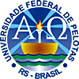 UNIVERSIDADE FEDERAL DE PELOTASCENTRO DE LETRAS E COMUNICAÇÃOPROJETO DE PESQUISACOMPREENSÂO DE EXPRESSÕES IDIOMÁTICAS EM PORTUGUÊS L2SELEÇÃO DE BOLSISTA DE INICIAÇÃO CIENTÍFICA PIBIC/CNPq 2014A coordenação do Projeto torna público que estão abertas inscrições para a seleção de bolsistas no âmbito do Programa de Bolsas de Iniciação Científica. A seleção indicará 01 aluno para a bolsa.1. PERÍODO DE INSCRIÇÃODe 15 a 17 de julho de 2014.2. LOCAL E HORÁRIOSSala 107 (Colegiado do Centro de Letras e Comunicação), das 14h às 21h.3. REQUISITOS PARA INSCRIÇÃO:Estar regularmente matriculado nos seguintes cursos de graduação do CLC: Licenciatura em Letras – habilitação em Português e Inglês ou habilitação em Português e Espanhol ou habilitação em Português e Francês ou habilitação em Português e Alemão.Bacharelado em Letras - Tradução em Língua Inglesa ou Tradução em Língua Espanhola.(b) Ter desempenho acadêmico compatível com as atividades previstas no plano de trabalho.(c) Não acumular o recebimento de qualquer outro tipo de bolsa.No ato da inscrição os alunos devem entregar cópia do histórico escolar.Os inscritos serão entrevistados no dia 18/07, sexta-feira, na sala 101, a partir das 17h. E-mail para contato: alessabaldo@gmail.com4. DURAÇÃO E VALOR DA BOLSA:A duração das bolsas será de 12 (doze) meses, com valor mensal de R$ 400,00 (quatrocentos reais).5. CRITÉRIOS DE CLASSIFICAÇÃO: Para concorrer à bolsa, o aluno deve estar regularmente matriculado em seu curso de graduação. Os critérios de classificação são: 1) disponibilidade de 20 horas semanais para dedicação ao projeto de pesquisa; 2) média do histórico escolar; 3) experiência prévia em pesquisa.6. DIVULGAÇÃO DOS RESULTADOS: 21 de julho, segunda-feira.Profa. Alessandra BaldoCoordenadora